Art History Study guide ch.7Name_____________________________________________Why did Early Christians use symbolism in their artwork?Name two reasons early Christians used catacombs. 1.2.What did Constantine do for the Roman Empire?Who built this Basilica?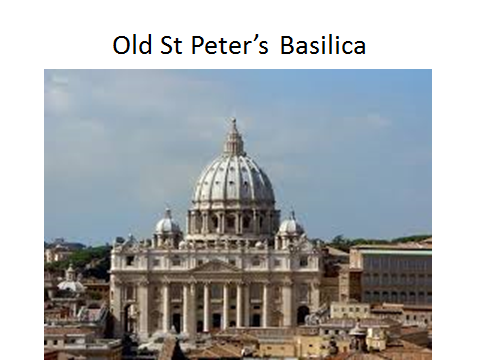 What were Byzantine mosaics mostly made out of? What Basilica is this:   _____________________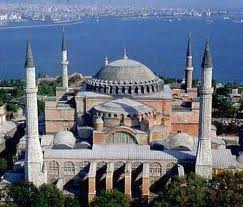 Hagia Sophia started out as a Christian church and later converted into a ___________________.What is a NaveEmperor Justinian Built what main church?What Basilica is this? 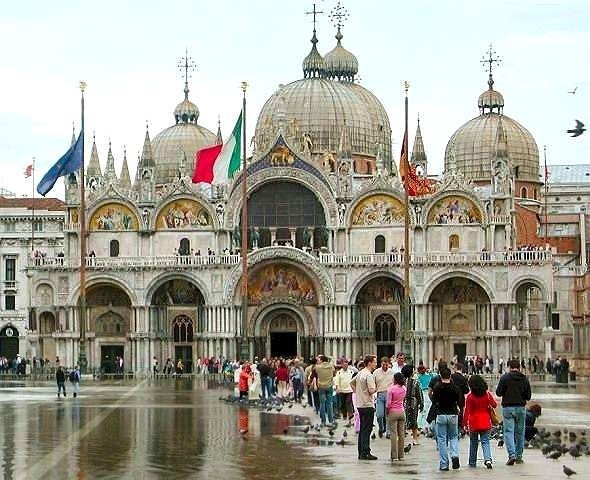 What is the Holy book of Islam?What is an Arabesque:What is an Illumination:What is a Mosque:What is the most famous court in the Alhambra Palace?What did Charlemagne invent?Describe Monastic Life:What type of script is the Koran written in? What is the name of this Mosque?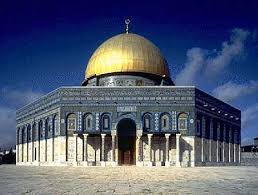 What city is the Above Mosque located in and why is it Sacred?Name a fresco in St Peter’s Catacomb: